بسمه تعالی                                                          فرم ویژه بررسی طرح های تحقیقاتی در کمیته اخلاق  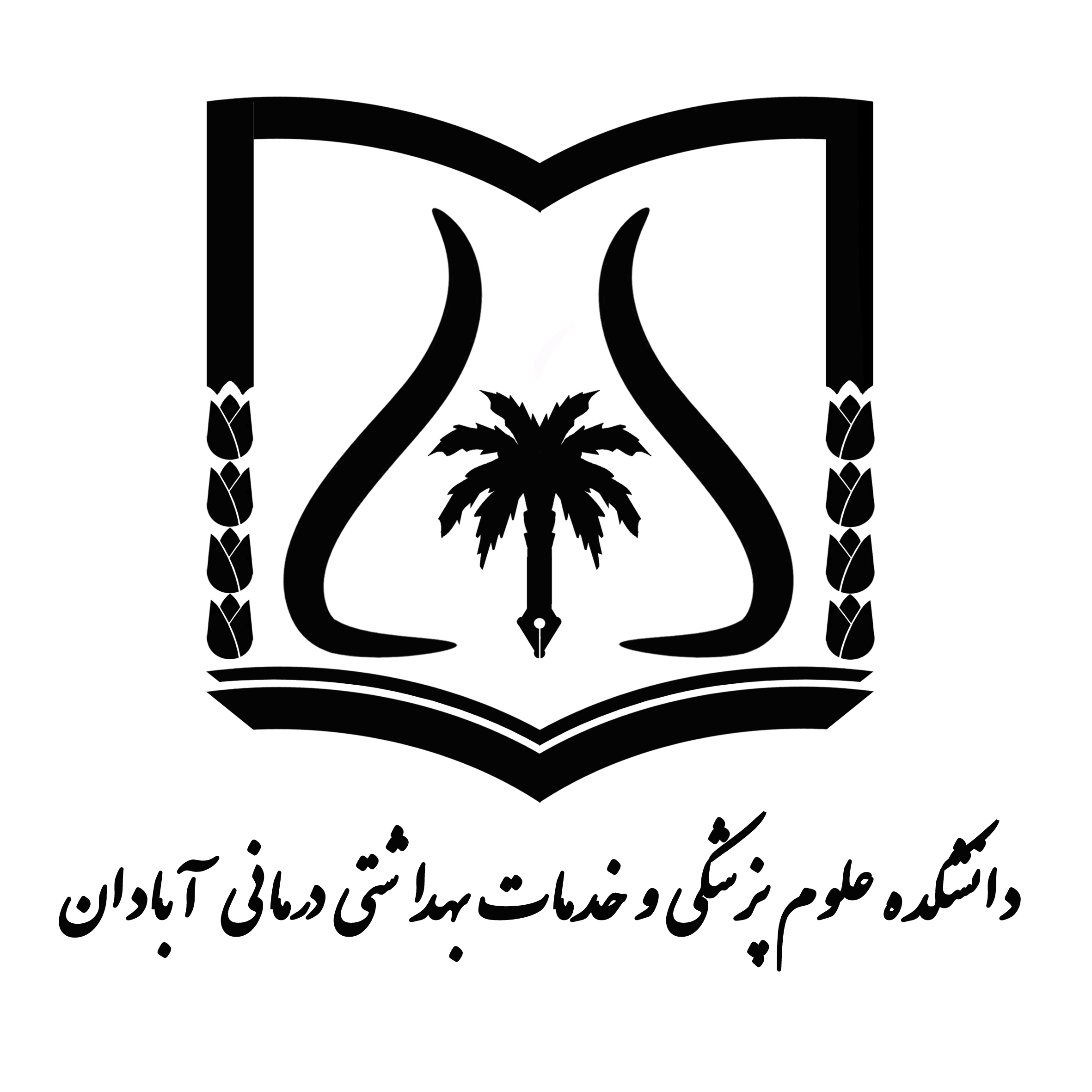                                                                                                                                                      تاریخ تصویب شورای پژوهشی :                                                                                                                                                                             تاریخ بررسی در کمیته اخلاق :امضاء مجری طرح:  عنوان طرح:توضیحات مورد نیاز(در صورت نیاز توضیحات بیشتر را در پایین جدول بنویسید)نظر کمیته اخلاقنظر کمیته اخلاقنظر کمیته اخلاقنظر مجرینظر مجرینظر مجریسؤالردیفتوضیحات مورد نیاز(در صورت نیاز توضیحات بیشتر را در پایین جدول بنویسید)موضوعیت نداردخیربلیموضوعیت نداردخیربلیسؤالردیفآیا فرم رضایت آگاهانه به طور کامل و دقیق تکمیل شده است؟آیا از نظر(جسمی، روحی، اجتماعی، قانونی و اقتصادي) در این طرح براي شرکت کنندگان ضرر و زیانی وجود دارد؟آیا امکانات و روش هایی براي رویارویی با زیان هاي احتمالی درنظر گرفته شده است؟ توضیح دهید.آیا در مرحله جمع آوري، انتقال و نگهداري اطلاعات یا نمونه ها به حفظ اسرار شرکت کنندگان توجه می شود؟آیا در این پژوهش منافع خاصی براي  شرکت کنندگان وجود دارد؟درصورتی که مطالعه بر روي گروه خاصی از افراد (کودکان، زندانیان، افراد معتاد،...) انجام می شود، آیا دلیل منطقی و توجیه اخلاقی براي مطالعه روي این گروه وجود دارد؟آیا نتایج مؤثردر روند سلامتی یا بیماري شرکت کنندگان و راهنمایی هاي لازم براي اقدامات بعدي در اختیار آنها قرارخواهد گرفت؟آیا در انجام این طرح موارد اخلاقی مربوط به کار با حیوانات آزمایشگاهی در نظر گرفته شده است؟آیا انجام مراحل مختلف این طرح منع شرعی دارد؟آیا مسائلی که در جامعه نسبت به آنها حساسیت وجود دارد در نظر گرفته شده اند؟آیا انجام این طرح مشکلات زیست محیطی ایجاد می کند؟آیا منع حقوقی جهت انجام مراحل مختلف کار وجود دارد؟آیا منع قانونی جهت انتشار نتایج این طرح وجود دارد؟مصوبات کمیته اخلاق پیرامون این طرح :مصوبات کمیته اخلاق پیرامون این طرح :امضاء دبیر کمیته اخلاق                  